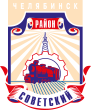 СОВЕТ депутатов советского района
первого созываР Е Ш Е Н И Еот  24.01.2017			  					                       № 29/2Об утверждении Положения о Доске почета Советского района города ЧелябинскаВ соответствии с Уставом Советского района города Челябинска, в целях упорядочения работы по занесению на Доску почета Советского района города ЧелябинскаСовет депутатов Советского района города ЧелябинскаРЕШАЕТ:Утвердить  Положение  о  Доске  почета  Советского  района города Челябинска (приложение).Ответственность  за  исполнение  настоящего решения возложить на Главу Советского района М.В. Буренкова и Председателя Совета депутатов Советского района В.Е. Макарова. Контроль исполнения настоящего решения поручить Председателю постоянной комиссии Совета депутатов Советского района по местному самоуправления, регламенту и этике  С.В. Шумакову.Настоящее решение вступает в силу со дня его  подписания, и подлежит официальному обнародованию.Председатель Совета депутатовСоветского района		                                                                                 В.Е. МакаровИсполняющий обязанности Главы Советского района 						                       Е.В. Астахова454091, г. Челябинск, ул. Орджоникидзе 27А. (351) 237-98-82. E-mail: sovsovet@mail.ru